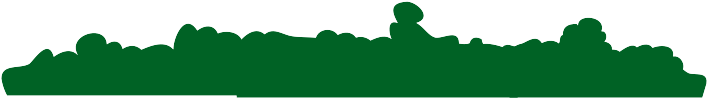 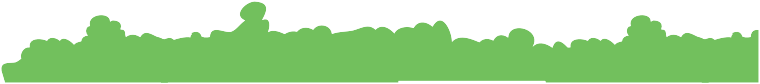 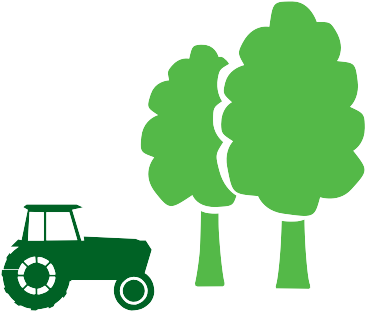 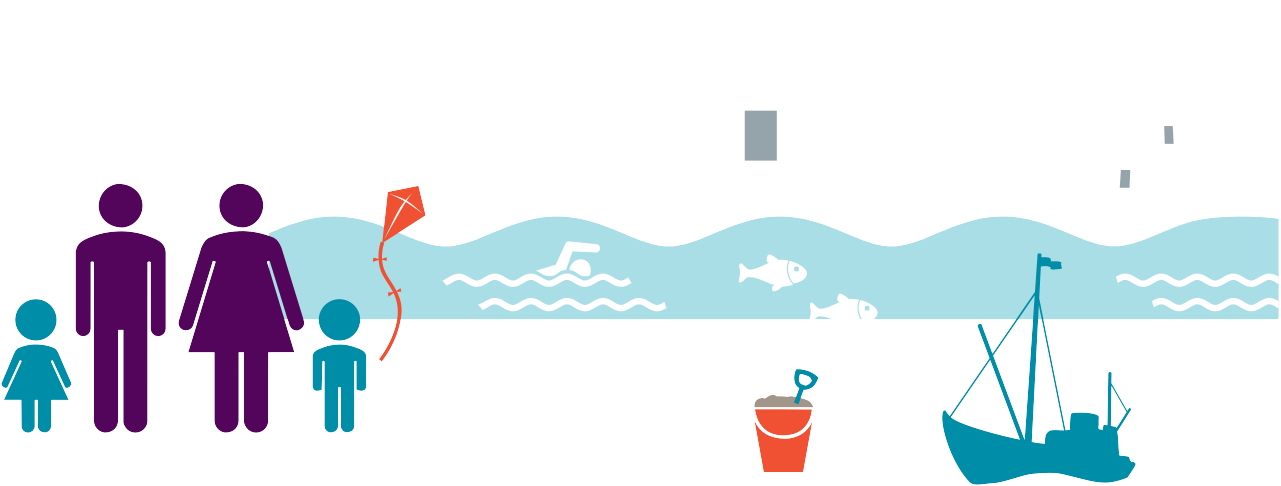 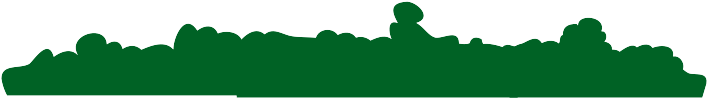 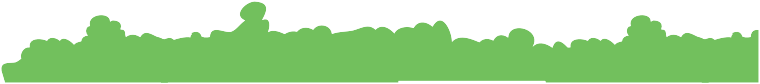 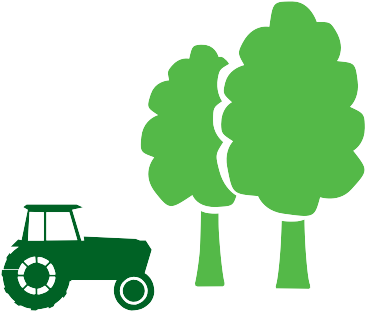 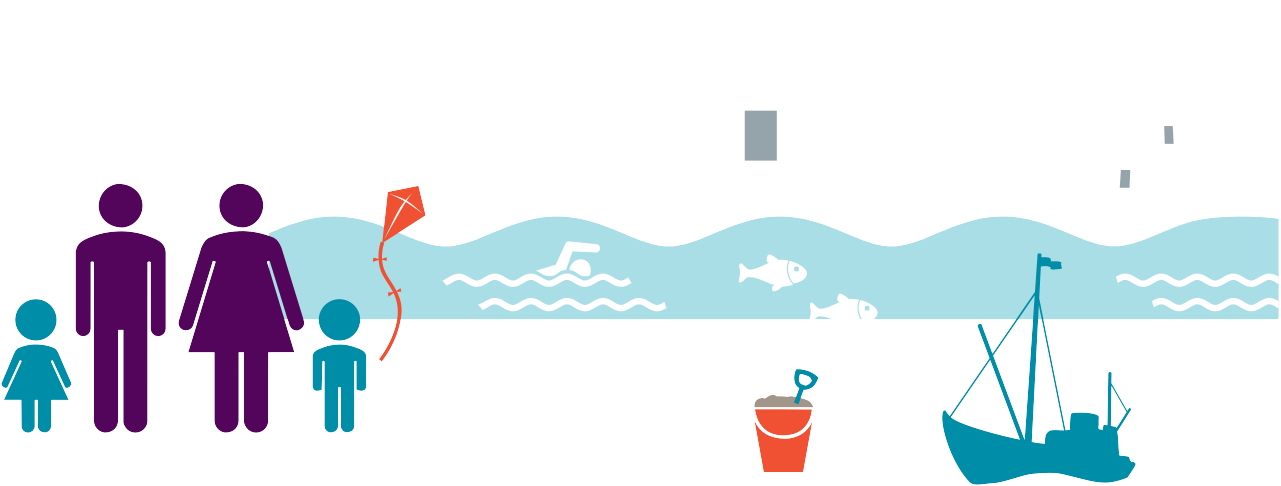 Sheet 9 – Malahide PortmarnockAmend zoning from Objective GB ‘Greenbelt’ to Objective CI ‘Community Infrastructure’ and insert new mapped Local Objective at Swords Road:Provide sheltered accommodation to cater for senior citizens. Amend zoning from Objective HA ‘High Amenity’ to Objective RS ‘Residential’ at Robswall Cottages. Include Local Objective:Permit the completion, before December 2018, 2 (no.) residential units associated with planning permission reference number F08A/1407, only.Amend wording of Local Objective 49 to read as:‘New or widened entrances onto the Dublin Road between Streamstown lane and the Swords Junction will be restricted, to ensure the protection of the mature tree-lined approach along the Dublin Road to Malahide. Remove reference to density of 10 units per hectare at Streamstown. Amend zoning from Objective GB ‘Greenbelt’ to Objective RC ‘Rural Cluster’ at Feltrim Road.  Amend zoning from Objective GB ‘Greenbelt’ to Objective RV ‘Rural Village’ north of Kinsealy Village. Amend zoning from Objective GB ‘Greenbelt’ to Objective RV ‘Rural Village’ at Kinsealy. Amend zoning from Objective GB ‘Greenbelt’ to Objective RV ‘Rural Village’ at Kinsealy Garden Centre.  Amend Kinsealy House RV boundary to correlate with established boundary at this location.(Routes to be added as per the maps attached to Agenda Item Nos. 508, 509, 510, 511, Motion Nos. 29050, 28694, 29044, 28690)Add the following indicative cycle /pedestrian routes:Add indicative cycle/pedestrian route as shown on the attached map – Abbeville to Kettle's Lane.Add indicative cycle/pedestrian route as shown on the attached map – Balgriffin to Teagasc Kinsealy.Add cycle route as shown on the attached map – Balgriffin to Kinsealy.Add indicative cycle/pedestrian route as shown on the attached map – Old Portmarnock to Teagasc Kinsealy.Insert new Local Objective at Moyne Road:This road improvement route is not fixed or indicative. It could be along existing Moyne Road alignment or another alignment. Add public transport reservation – Light Rail Corridor to Balgriffin (with intended connection to Clongriffin or Dart Line)hideortmarnockAdd public transport reservation Balgriffin to PortmarnockSHEET 9 Malahide PortmarnockProposed Amendment SH 9.1SHEET 9 Malahide PortmarnockProposed Amendment SH 9.2SHEET 9 Malahide PortmarnockProposed Amendment SH 9.3SHEET 9 Malahide PortmarnockProposed Amendment SH 9.4SHEET 9 Malahide PortmarnockProposed Amendment SH 9.5SHEET 9 Malahide PortmarnockProposed Amendment SH 9.6SHEET 9 Malahide PortmarnockProposed Amendment SH 9.7SHEET 9 Malahide PortmarnockProposed Amendment SH 9.8SHEET 9 Malahide PortmarnockProposed Amendment SH 9.9SHEET 9 Malahide PortmarnockProposed Amendment SH 9.10SHEET 9 Malahide PortmarnockProposed Amendment SH 9.11SHEET 9 Malahide PortmarnockProposed Amendment SH 9.12SHEET 9 Malahide PortmarnockProposed Amendment SH 9.13